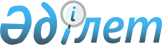 О некоторых вопросах расширения территории государственного учреждения "Чарынский государственный национальный природный парк" Комитета лесного и охотничьего хозяйства Министерства сельского хозяйства Республики КазахстанПостановление Правительства Республики Казахстан от 6 февраля 2009 года № 121

      В соответствии с Законом Республики Казахстан от 7 июля 2006 года "Об особо охраняемых природных территориях" и в целях сохранения и восстановления уникальных природных комплексов Алматинской области, имеющих особую экологическую, научную и рекреационную ценность и обеспечения их дальнейшего развития Правительство Республики Казахстан ПОСТАНОВЛЯЕТ : 



      1. Изъять из категории земель для нужд обороны (военный полигон Министерства обороны Республики Казахстан) земельный участок общей площадью 3767,7 га. 



      2. Предоставить указанный в пункте 1 настоящего постановления земельный участок и земли запаса общей площадью 30132,3 га на территории Уйгурского района Алматинской области государственному учреждению "Чарынский государственный национальный природный парк" Комитета лесного и охотничьего хозяйства Министерства сельского хозяйства Республики Казахстан (далее - учреждение) в постоянное землепользование согласно приложению к настоящему постановлению, в порядке, установленном земельным законодательством Республики Казахстан. 



      Перевести указанные земельные участки из категории земель запаса и земель для нужд обороны в категорию земель особо охраняемых природных территорий. 



      3. Акимату Алматинской области в соответствии с действующим законодательством Республики Казахстан установить охранную зону вокруг земель учреждения с запрещением и (или) ограничением в пределах этой зоны любой деятельности, отрицательно влияющей на состояние и восстановление экологических систем. 



      4. Утратил силу постановлением Правительства РК от 04.09.2015 № 745 (вводится в действие по истечении десяти календарных дней после дня его первого официального опубликования).



      5. Настоящее постановление вводится в действие со дня подписания.        Премьер-Министр 

      Республики Казахстан                       К. Масимов Приложение         

к постановлению Правительства 

Республики Казахстан   

от 6 февраля 2009 года № 121  

Экспликация 

земельных участков, предоставляемых в постоянное 

землепользование государственному учреждению "Чарынский 

государственный национальный природный парк" Комитета лесного 

и охотничьего хозяйства Министерства сельского хозяйства 

Республики Казахстан на территории Алматинской области 
					© 2012. РГП на ПХВ «Институт законодательства и правовой информации Республики Казахстан» Министерства юстиции Республики Казахстан
				Категория и состав земель Площадь, га Уйгурский район: 

1) земли запаса: 

пастбища; 

прочие земли; 

2) земли для нужд обороны (прочие земли) 30132,3 

29680,3 

452,0 3767,7 Всего: 33900,0 